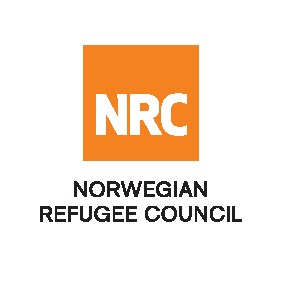 TENDER NOTICEThe Norwegian Refugee Council (NRC) is an independent, humanitarian, non-profit, non-governmental organisation which provides assistance, protection and durable solutions to refugees and internally displaced persons worldwide.The Norwegian Refugee Council (NRC) invites qualified suppliers from Burkina Faso and others to tender for the following services and goods: Project: All Projects and donorsTo receive the tender package, interested suppliers may obtain tender documents from NRC’s in Ouaga 2000, 3ème avenue au nord, Avenue Pascal ZAGRE Lot 29 Section F Parcelle 05 ET à Kaya situé derrière le commissariat de Kaya, Porte no 102 Burkina Faso or requested by email to bf.logistics@nrc.no SubmissionAll bidders are required to submit their bids in a sealed envelope with the bid reference number clearly indicated, ITT-BF-20-006 - Submission of Bids.For any tender queries:: bf.logistics@nrc.no Any questions related to the location and direction of the NRC office should be directed by telephone: +226 57001558/ 66545217NRC will not be responsible for any costs or expenses incurred by the Bidders in connection with the preparation and submission of their bids to NRC. Deadline: All bids must be submitted no later than 28th of February, 2020 at 14: 00 pm (local time) at the NRC address mentioned above in a sealed envelope.Late bids will be automatically rejected. Lot N°DescriptionTender number :          6CALL FOR TENDER FOR A FRAMEWORK AGREEMENT FOR THE SUPPLY OF SHELTER KITS IN CENTRAL NORTH AND THE SAHEL (BURKINA FASO).  ITT-BF-20-006